  Objet du marché publicFOURNITURES DE DENREES ALIMENTAIRES POUR LA CUISINE CENTRALE DU LYCEE PERIER – ANNEE 2022B1 - Identification et engagement du titulaire ou du groupement titulaire(Cocher les cases correspondantes.)Après avoir pris connaissance des pièces constitutives du marché public, et conformément à leurs clauses : le signataire s’engage, sur la base de son offre et pour son propre compte ;[Indiquer le nom commercial et la dénomination sociale du soumissionnaire, les adresses de son établissement et de son siège social (si elle est différente de celle de l’établissement), son adresse électronique, ses numéros de téléphone et de télécopie et son numéro SIRET.] engage la société ……………………… sur la base de son offre ;[Indiquer le nom commercial et la dénomination sociale du soumissionnaire, les adresses de son établissement et de son siège social (si elle est différente de celle de l’établissement), son adresse électronique, ses numéros de téléphone et de télécopie et son numéro SIRET.] l’ensemble des membres du groupement s’engagent, sur la base de l’offre du groupement ;[Indiquer le nom commercial et la dénomination sociale de chaque membre du groupement, les adresses de son établissement et de son siège social (si elle est différente de celle de l’établissement), son adresse électronique, ses numéros de téléphone et de télécopie et son numéro SIRET.]à livrer les fournitures demandées ou à exécuter les prestations demandées aux prix indiqués dans l’annexe financière jointe au présent document.UNIQUEMENT EN CAS DE GROUPEMENT D’ACTEURS ECONOMIQUESB2 – Nature du groupement et, en cas de groupement conjoint, répartition des prestationsPour l’exécution du marché public, le groupement d’opérateurs économiques est :(Cocher la case correspondante.) conjoint		OU		 solidaire(Les membres du groupement conjoint indiquent dans le tableau ci-dessous la répartition des prestations que chacun d’entre eux s’engage à réaliser.)B3 - Compte (s) à créditer (format IBAN)(Joindre un ou des relevé(s) d’identité bancaire ou postal.)  Nom de l’établissement bancaire :  Numéro de compte :B4 - Durée d’exécution du marché publicLa durée d’exécution du marché public est de 12 mois à compter du 1er janvier 2022. Le marché public est reconductible, pour une ou deux fois.C1 – Signature du marché public par le titulaire individuel :(*) Le signataire doit avoir le pouvoir d’engager la personne qu’il représente.UNIQUEMENT EN CAS DE GROUPEMENT D’ACTEURS ECONOMIQUESC2 – Signature du marché public en cas de groupement :Les membres du groupement d’opérateurs économiques désignent le mandataire suivant (article R. 2142-23 ou article R. 2342-12 du code de la commande publique) :[Indiquer le nom commercial et la dénomination sociale du mandataire]En cas de groupement conjoint, le mandataire du groupement est :(Cocher la case correspondante.) conjoint		OU		 solidaire Les membres du groupement ont donné mandat au mandataire, qui signe le présent acte d’engagement :(Cocher la ou les cases correspondantes.)		pour signer le présent acte d’engagement en leur nom et pour leur compte, pour les représenter vis-à-vis de l’acheteur et pour coordonner l’ensemble des prestations ;(joindre les pouvoirs en annexe du présent document en cas de marché public autre que de défense ou de sécurité. Dans le cas contraire, ces documents ont déjà été fournis)	pour signer, en leur nom et pour leur compte, les modifications ultérieures du marché public ;(joindre les pouvoirs en annexe du présent document en cas de marché public autre que de défense ou de sécurité. Dans le cas contraire, ces documents ont déjà été fournis)	 	ont donné mandat au mandataire dans les conditions définies par les pouvoirs joints en annexe.(hors cas des marchés de défense ou de sécurité dans lequel ces documents ont déjà été fournis). Les membres du groupement, qui signent le présent acte d’engagement :(Cocher la case correspondante.)	donnent mandat au mandataire, qui l’accepte, pour les représenter vis-à-vis de l’acheteur et pour coordonner l’ensemble des prestations ;	donnent mandat au mandataire, qui l’accepte, pour signer, en leur nom et pour leur compte, les modifications ultérieures du marché public ;	 	donnent mandat au mandataire dans les conditions définies ci-dessous :			(Donner des précisions sur l’étendue du mandat.)(*) Le signataire doit avoir le pouvoir d’engager la personne qu’il représente.  Désignation de l’acheteurLYCEE PERIER – CUISINE CENTRALE – 270 RUE Paradis – 13008 – MarseilleSIRET : 19130036700015  Nom, prénom, qualité du signataire du marché publicM. ou Mme le Proviseur du lycée Périer, ordonnateur des dépenses. Personne habilitée à donner les renseignements prévus à l’article R. 2191-59 du code de la commande publique, auquel renvoie l’article R. 2391-28 du même code (nantissements ou cessions de créances)M. Bonnaffous, gestionnaire de la cuisine centrale du lycée Périer.  Désignation, adresse, numéro de téléphone du comptable assignataireM. Sartore, agent-comptable du lycée Périer.Pour l’État et ses établissements :(Visa ou avis de l’autorité chargée du contrôle financier.)	A : …………………… , le …………………Signature(représentant de l’acheteur habilité à signer le marché public)Date de la dernière mise à jour : 01/04/2019.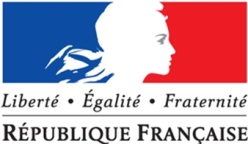 MINISTERE DE L’ECONOMIE ET DES FINANCESDirection des Affaires JuridiquesMARCHéS PUBLICSACTE D’ENGAGEMENTATTRI1A - Objet de l’acte d’engagementCODE MARCHEDENOMINATIONEPIC4PATES, RIZ, SEMOULES ET FECULENTS DIVERSB - Engagement du titulaire ou du groupement titulaireDésignation des membres du groupement conjointPrestations exécutées par les membresdu groupement conjointPrestations exécutées par les membresdu groupement conjointDésignation des membres du groupement conjointNature de la prestationMontant HT de la prestationC - Signature du marché public par le titulaire individuel ou, en cas groupement, le mandataire dûment habilité ou chaque membre du groupementNom, prénom et qualitédu signataire (*)Lieu et date de signatureSignatureNom, prénom et qualitédu signataire (*)Lieu et date de signatureSignatureD - Identification et signature de l’acheteur.